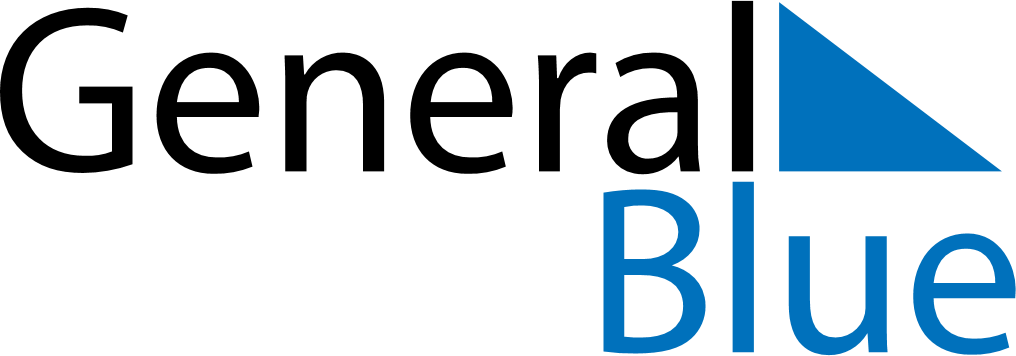 July 2024July 2024July 2024July 2024July 2024July 2024Kleszczele, Podlasie, PolandKleszczele, Podlasie, PolandKleszczele, Podlasie, PolandKleszczele, Podlasie, PolandKleszczele, Podlasie, PolandKleszczele, Podlasie, PolandSunday Monday Tuesday Wednesday Thursday Friday Saturday 1 2 3 4 5 6 Sunrise: 4:07 AM Sunset: 8:53 PM Daylight: 16 hours and 45 minutes. Sunrise: 4:08 AM Sunset: 8:52 PM Daylight: 16 hours and 44 minutes. Sunrise: 4:09 AM Sunset: 8:52 PM Daylight: 16 hours and 42 minutes. Sunrise: 4:10 AM Sunset: 8:51 PM Daylight: 16 hours and 41 minutes. Sunrise: 4:11 AM Sunset: 8:51 PM Daylight: 16 hours and 40 minutes. Sunrise: 4:12 AM Sunset: 8:50 PM Daylight: 16 hours and 38 minutes. 7 8 9 10 11 12 13 Sunrise: 4:13 AM Sunset: 8:50 PM Daylight: 16 hours and 37 minutes. Sunrise: 4:14 AM Sunset: 8:49 PM Daylight: 16 hours and 35 minutes. Sunrise: 4:15 AM Sunset: 8:48 PM Daylight: 16 hours and 33 minutes. Sunrise: 4:16 AM Sunset: 8:48 PM Daylight: 16 hours and 31 minutes. Sunrise: 4:17 AM Sunset: 8:47 PM Daylight: 16 hours and 29 minutes. Sunrise: 4:18 AM Sunset: 8:46 PM Daylight: 16 hours and 27 minutes. Sunrise: 4:19 AM Sunset: 8:45 PM Daylight: 16 hours and 25 minutes. 14 15 16 17 18 19 20 Sunrise: 4:20 AM Sunset: 8:44 PM Daylight: 16 hours and 23 minutes. Sunrise: 4:22 AM Sunset: 8:43 PM Daylight: 16 hours and 21 minutes. Sunrise: 4:23 AM Sunset: 8:42 PM Daylight: 16 hours and 19 minutes. Sunrise: 4:24 AM Sunset: 8:41 PM Daylight: 16 hours and 16 minutes. Sunrise: 4:25 AM Sunset: 8:40 PM Daylight: 16 hours and 14 minutes. Sunrise: 4:27 AM Sunset: 8:38 PM Daylight: 16 hours and 11 minutes. Sunrise: 4:28 AM Sunset: 8:37 PM Daylight: 16 hours and 8 minutes. 21 22 23 24 25 26 27 Sunrise: 4:30 AM Sunset: 8:36 PM Daylight: 16 hours and 6 minutes. Sunrise: 4:31 AM Sunset: 8:34 PM Daylight: 16 hours and 3 minutes. Sunrise: 4:32 AM Sunset: 8:33 PM Daylight: 16 hours and 0 minutes. Sunrise: 4:34 AM Sunset: 8:32 PM Daylight: 15 hours and 57 minutes. Sunrise: 4:35 AM Sunset: 8:30 PM Daylight: 15 hours and 54 minutes. Sunrise: 4:37 AM Sunset: 8:29 PM Daylight: 15 hours and 51 minutes. Sunrise: 4:38 AM Sunset: 8:27 PM Daylight: 15 hours and 48 minutes. 28 29 30 31 Sunrise: 4:40 AM Sunset: 8:26 PM Daylight: 15 hours and 45 minutes. Sunrise: 4:41 AM Sunset: 8:24 PM Daylight: 15 hours and 42 minutes. Sunrise: 4:43 AM Sunset: 8:22 PM Daylight: 15 hours and 39 minutes. Sunrise: 4:44 AM Sunset: 8:21 PM Daylight: 15 hours and 36 minutes. 